Správao výchovno-vzdelávacej činnosti, jej výsledkoch a podmienkach za školský rok 2013/2014Podľa vyhlášky Ministerstva Školstva SR 9/2006 Z.z.§ 2. ods. 1 aZákladné identifikačné údajeVedúci zamestnanci školyRada školyPoradné orgány školyPredmetové komisie:Predmetová komisia č.1: pre odborné predmety a OV v odbore Výroba konfekcie -šitie odevov v odevnej konfekcii, Textilná výroba - ľudovoumelecká tvorba, Prípravný ročník Predseda komisie: Juliana Mariničová Predmetová komisia č.2: pre odborné predmety a OV v odbore Poľnohospodárska výroba - oprava poľnohospodárskych strojov, Prípravný ročník Predseda komisie: Jozef KarľaPredmetová komisia č.3: pre všeobecnovzdelávacie predmety a Prípravný ročníkPredseda komisie: Frimmerová Zlatica, Ing.Predmetová komisia č.4: pre odborné predmety a OV v odbore Cukrárska výroba, Obchodná prevádzka - príprava jedál, Gastronomické služby, Prípravný ročník Predseda komisie: Burdová Magdaléna, Mgr.Predmetová komisia č.5: pre odborné predmety a OV v odboroch Stavebná výroba -murárske práce, Stavebná výroba - stavebné stolárstvo, Prípravný ročník Predseda komisie: Bc. Viliam Latta § 2. ods. 1 bÚdaje o počte žiakovPočet žiakov školy: 129Počet tried: 17Podrobnejšie informácie:V septembri nastúpilo do školy 129 žiakov, na konci šk. roka ich zostalo 91. V priebehu školského roka ukončilo štúdium 40 žiakov. 15 žiakov zanechalo štúdium na vlastnú žiadosť, prípadne žiadosť zák. zástupcu, vylúčených bolo 16 žiakov, 3 prerušili štúdium, 6 prestúpili na inú školu. Pristúpili 4 žiaci. Oproti minulým rokom je to veľký vzostup. V tomto školskom roku sa potvrdil fakt, že pokračuje veľmi zlý trend, že čoraz viac dochádzajúcich žiakov, hlavne z mesta Snina prestane javiť záujem o ukončenie štúdia zopár mesiacov pred záverečnými skúškami. Nepomáhali rozhovory ani so žiakmi, ani s ich rodičmi. U rodičov prevláda ľahostajnosť nad osudom ich detí. Taktiež je zlé nastavenie systému, keď chovanci z detských domovov po dovŕšení 18. rokov odchádzajú z týchto zariadení a ďalej už nepokračujú v štúdiu na našej škole. Tam vidíme rezervy v legislatívnej oblasti a čiastočne i v práci s chovancami v detských domovoch. Systém sociálnych štipendií nemotivuje žiakov k dochádzke do školy v očakávanej miere. Väčší vplyv na dochádzku do školy u dochádzajúcich žiakov by mal systém povinnej dochádzky do 18 rokov a návrat k odmene za odborný výcvik (tzv. vreckové). Škola môže uhrádzať poskytovanie stravy a ubytovania sociálne odkázaným žiakom, čo by sa malo odzrkadliť pri nástupe žiakov do školy v ďalších rokoch - týkať by sa to malo hlavne žiakov z blízkych a vzdialených obcí.Vyučovanie začalo v 17 triedach, a to v týchto odboroch:9996 0 00 prípravný ročník (PR)2985 2 00 cukrárska výroba2983 2 00 gastronomické služby3178 2 01 výroba konfekcie so zameraním na šitie odevov v odevnej konfekcii 3179 2 10 textilná výroba - ľudovoumelecká tvorba3686 2 03 stavebná výroba so zameraním na murárske práce3686 2 11 stavebná výroba so zameraním na stavebné stolárstvo4572 2 06 poľnohospodárska výroba so zameraním na opravu poľnohospodárskych strojov6491 2 01 obchodná prevádzka so zameraním na prácu pri príprave jedálTáto široká ponuka odborov je nutná kvôli požiadavke trhu práce a zároveň kvôli požiadavke spestriť ponuku učebných odborov pre potenciálnych žiakov a ich rodičov.Triedy v šk. roku 2013/14:§ 2. ods. 1 dÚspešnosť žiakov na prijímacích skúškach na OUIPrijímacie pohovory, konané 12.5.2014 a 15.5.2014 potvrdili dôležitosť a význam „náborovej politiky“. Predpokladaný počet žiakov, ktorí by mali nastúpiť do 1. ročníka je 62 (OUI). V budúcom školskom roku by sme mali otvoriť 1 triedu Praktickej školy a 5 tried prvého ročníka s týmito učebnými odbormi:Učebný odbor prijatí2985 2 00 cukrárska výroba 133178 2 01 výr. konf. - šitie odevov 123686 2 04 stav.výr. - stavebné. práce (2 triedy) 216486 2 00 opatrovateľská starostlivosť 16Spolu za školu 62, počet žiakov prijatých do praktickej školy: 6§ 2. ods. 1 eKlasifikácia tried podľa jednotlivých predmetovProspech žiakov a dochádzka žiakovProspech žiakov podľa triedProspech a dochádzka podľa jednotlivých ročníkovPrípravný ročník: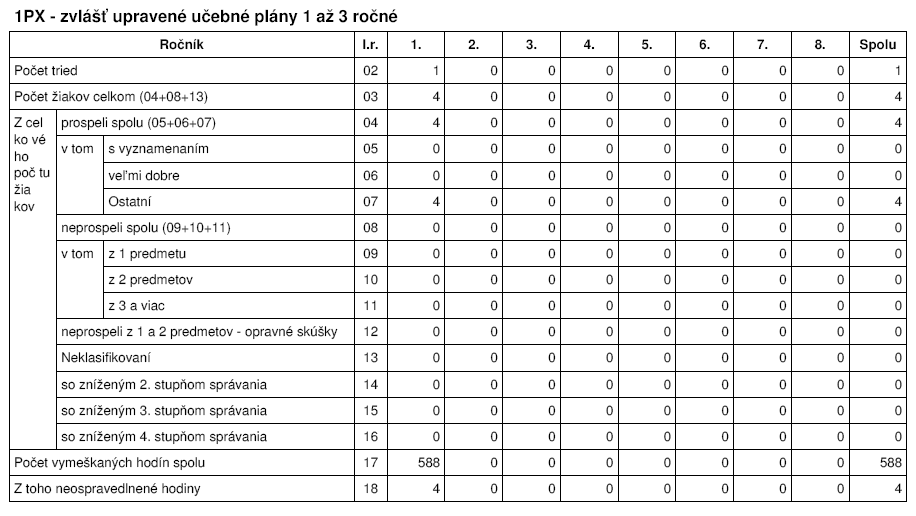 Prvý až tretí ročník OUI: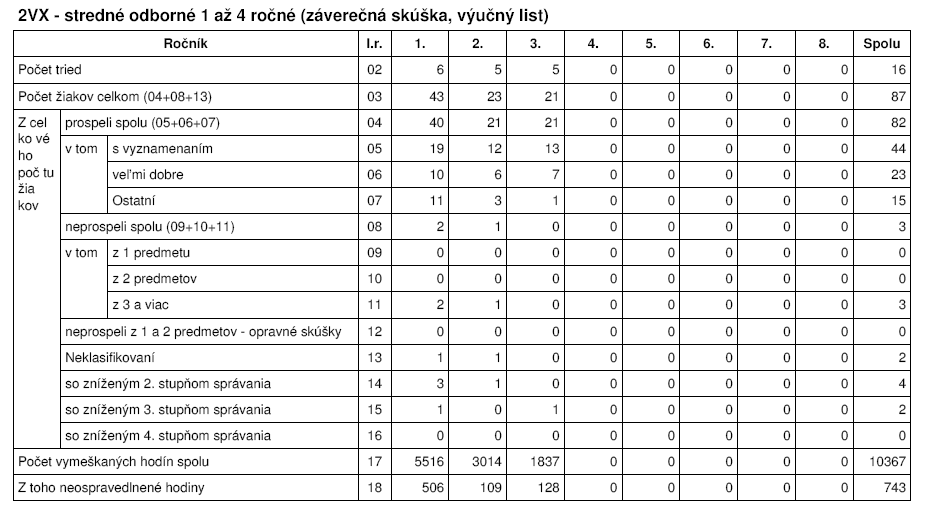 Štatistické spracovanie výsledkov záverečnej skúškyZáverečná skúška v školskom roku 2013/14 sa v OUI  Snina  konala v dňoch 16.6.2014 až 17.6.2014 v zmysle zákona č. 245/2008 Z. z. o výchove a vzdelávaní (školský zákon) a o zmene a doplnení niektorých zákonov a vyhlášky č. 318/2008 Z. z. o ukončovaní štúdia na stredných školách v znení neskorších predpisov.      Vedúca odboru školstva Okresného úradu Prešov v zmysle § 10 ods. 10 zákona 596/2003 Z. z. o štátnej správe v školstve a školskej samospráve a o zmene a doplnení niektorých zákonov a v súlade so zákonom č. 245/2008 Z. z o výchove a vzdelávaní (školský zákon) a o zmene a doplnení niektorých zákonov vymenovala za predsedu skúšobných komisií pre ZS na OUI v Snine v školskom roku 2013/14 Mgr. Vladimíra Kaliňáka, riaditeľa Spojenej školy internátnej, Partizánska 52, Svidník.     Ďalších členov skúšobných komisií vymenovala riaditeľka školy OUI Snina PaedDr. Jana Kandriková v zmysle § 84, ods. 5 zákona 245/2008 Z. z. o výchove a vzdelávaní (školský zákon) a o zmene a doplnení niektorých zákonov.Zloženie skúšobných komisií:2985 2 00  cukrárska výroba (3.A tr.) Predseda:          	Mgr. Vladimír Kaliňák, riaditeľ SŠI SvidníkPodpredseda:   	Ing. Ivan Sičák, zást. riad. školyTriedny učiteľ:	Mária Karľová, majsterka OVČlenovia :		Ing. Valéria Geľová, učiteľka OP	3178 2 01   výroba konfekcie - šitie odevov v odevnej konfekcii (3.B tr.)Predseda:          	Mgr. Vladimír Kaliňák, riaditeľ SŠI SvidníkPodpredseda :   	Ing. Ivan Sičák, zást. riad. školyTriedny učiteľ:	Mgr. Slávka Olachová, majsterka OVČlenovia :		Ing. Zlatica Frimmerová, učiteľka OP4572 2 06   poľnohospodárska výroba - oprava poľnohospodárskych strojov (3.C tr.)Predseda:          	Mgr. Vladimír Kaliňák, riaditeľ SŠI SvidníkPodpredseda :   	Ing. Ivan Sičák, zást. riad. školyTriedny učiteľ:	Ing. Xénia Sičáková, učiteľka OPČlenovia :		Vladimír Cihra, majster OV3686 2 03   stavebná výroba - murárske práce (3.D tr.) Predseda:          	Mgr. Vladimír Kaliňák, riaditeľ SŠI SvidníkPodpredseda :   	Ing. Ivan Sičák, zást. riad. školyTriedny učiteľ:	 Bc. Viliam Latta, majster OVČlenovia :		Marek Harakaľ, majster OV Mgr. Jozef Makaj, učiteľ OP6491 2 01   obchodná prevádzka – práca pri príprave jedál (3.E tr.) Predseda:          	Mgr. Vladimír Kaliňák, riaditeľ SŠI SvidníkPodpredseda :   	Ing. Ivan Sičák, zást. riad. školyTriedny učiteľ:	Ing. Valéria Geľová, učiteľka OPČlenovia :		Mgr. Magdaléna Burdová, majsterka OV      Dňa 16.6.2014 žiaci všetkých piatich odborov vykonali písomnú a praktickú časť záverečnej skúšky. Praktická časť záverečnej skúšky pozostávala z praktického zhotovenia výrobku alebo jeho častí a praktickej činnosti.     Dňa 17.6.2014 žiaci absolvovali ústnu časť záverečnej skúšky.       Záverečnej skúšky sa zúčastnili tí žiaci, ktorí úspešne ukončili  tretí ročník štúdia a  v súlade so zákonom č. 245/2008 Z.z. o výchove a vzdelávaní (školský zákon), § 100, ods. 4 a-c boli hodnotení podľa stupňa zvládnutia príslušných vzdelávacích štandardov a posudzovania kvalifikácie na výkon pracovných činností. Výsledky hodnotenia posúdila  a klasifikovala komisia podľa profilov absolventa a kritérií výkonov, ktoré sú uvedené v učebných osnovách školských vzdelávacích programov jednotlivých učebných odborov.Prehľad žiakov pripustených k záverečnej skúške v šk. roku 2013/14         	K záverečnej skúške pristúpilo 20 žiakov, z ktorých 10 prospelo s vyznamenaním, 5 prospelo veľmi dobre a 5 prospelo.         Žiaci svojimi vedomosťami a zručnosťami preukázali veľmi dobrú pripravenosť pre vykonávanie svojho budúceho povolania v rozsahu učiva určeného školskými vzdelávacími plánmi. Členovia skúšobných komisií boli s dosiahnutou úrovňou vedomostí veľmi spokojní.         Po ukončení písomnej, praktickej a ústnej časti skúšobné komisie  pre jednotlivé učebné odbory zhodnotili nadobudnuté vedomosti žiakov a previedli ich klasifikáciu podľa § 87 vyššie citovaného zákona.          Predseda skúšobnej komisie v zmysle § 85, ods. 3 vyššie citovaného zákona po skončení skúšky zvolal záverečnú poradu skúšobnej komisie, na ktorej zhodnotil priebeh a  celkovú úroveň celej záverečnej skúšky  a menovite vyhlásil dosiahnuté výsledky.              Na základe toho boli podľa § 90, ods.3  vyššie citovaného zákona slávnostne odovzdané výučné listy, vysvedčenia o záverečnej skúške a dodatky k  vysvedčeniu o záverečnej skúške za prítomnosti predsedu skúšobnej komisie, riaditeľky školy, členov skúšobných komisií, rodičov, zákonných zástupcov žiakov a ostatných pedagogických zamestnancov školy. Ostatné potrebné písomnosti odovzdali žiakom triedni učitelia na triednickej hodine po slávnostnom ukončení.§ 2. ods. 1 fOdbory a učebné plány OUI Snina Učebné plány:Učebné plány jednotlivých odborov:§ 2. ods. 1 gZamestnanciPracovný pomerKvalifikovanosť pedagogických pracovníkov§ 2. ods. 1 hVzdelávanie zamestnancovPodľa § 153 zákona č. 311/2001 Z. z. (Zákonníka práce) v znení neskorších predpisov sa zamestnávateľ stará o prehlbovanie kvalifikácie zamestnancov alebo o jej zvyšovanie. Zodpovednosť vedúceho pedagogického zamestnanca - riaditeľa za ďalšie vzdelávanie pedagogických zamestnancov vyplýva aj z § 5 ods. 2 písm. c) zákona č. 596/2003 Z. z. o štátnej správe v školstve a školskej samospráve a o zmene a doplnení niektorých zákonov a je v súlade so zákonom č. 245/2008 Z. z. o výchove a vzdelávaní (školský zákon).Kontinuálne vzdelávanie ako súčasť celoživotného vzdelávania zabezpečuje u pedagogických a odborných zamestnancov sústavný proces nadobúdania vedomostí, zručností a spôsobilostí s cieľom udržiavať, obnovovať, zdokonaľovať a dopĺňať profesijné kompetencie potrebné na výkon pedagogickej praxe a na výkon odbornej činnosti so zreteľom na premenu tradičnej školy na modernú.Schopnosť inovovať obsah a metódy výučby, skvalitniť výstupy výchovno-vzdelávacieho procesu, byť pripravený reagovať na potreby trhu práce a zmeny vo svojej vzdelávacej politike je súčasťou práce vedúceho pedagogického zamestnanca.Požiadavky učiteľov na ďalšie vzdelávanie sa predkladajú v osobných plánoch profesijného rastu. Pre potreby školy je dôležitá kvalifikovanosť pedagogických zamestnancov a z tohto dôvodu sú povinní pedagogickí zamestnanci doplniť si kvalifikačné vzdelanie. Pedagogickí zamestnanci musia spĺňať kvalifikačné predpoklady - absolvované pedagogické štúdium, štúdium špeciálnej pedagogiky a aprobačných predmetov.§ 2. ods. 1 iPrehľad výsledkov súťaží a olympiádŽiaci sa počas celého roka zúčastňovali celoslovenských súťaží zručnosti, celoslovenských športových súťaží, kde získali popredné miesta a úspešne reprezentovali nie len našu školu, ale aj mesto. (Ladce - CŠH chlapci, Vranov nad Topľou - futbal chlapci) V našej škole sme organizoval celoslovenskú súťaž zručnosti v učebnom odbore maliar.Výsledky žiakov OUI Snina v športových súťažiach v šk. roku 2013/2014Školský šport MŠSR - Obvodné kolá v Snine Florbal chlapci - 3. miestoFlorbal dievčatá - 3. miestoFutbal chlapci - 4. miestoFutsal chlapci - 4. miesto Stolný tenis chlapci - 1.miestoStolný tenis dievčatá - 2.miesto Celoslovenské športové hry chlapcov odborných učilíšť Slovenska v Ladciach (39. ročník: 27-28.05.2014)2. miesto v celkovom hodnotení družstiev ( atletika: beh 100m - 2. miesto - P. Demeter, beh 1500m - 2. miesto - V. Goliaš, vrh guľou - 1. miesto - P. Demeter, 5.miesto - M. Demeter, skok do diaľky - 2. miesto - A. Pumpa.Aktivity a prezentácia na verejnostiŠkola sa pravidelne zúčastňuje na aktivitách, organizovaných mestom Snina, určených pre verejnosť a využíva každú príležitosť predstaviť svoju činnosť verejnosti. V rámci rôznych podujatí (Dni mesta Sniny, Vianočné trhy v Snine, Folklórne slávnosti v Snine ) a v spolupráci s Maticou slovenskou v Snine sa naša škola prezentuje rôznymi workshopmi, tvorivými dielňami, spojených s výstavami prác žiakov, ktoré sa stretávajú s veľkým úspechom.Realizovali sme prednášky s enviromentálnym zameraním, prednášky z oblasti ochrany zdravia a škodlivým vplyvom alkoholu a cigariet, ale aj z oblasti obchodovania s ľuďmi.Mimoriadny úspech v škole mal štvrtý ročník Študentského plesu, ktorého sa zúčastnili všetci žiaci, ich rodičia i pedagógovia. V minulom školskom roku sme realizovali oslavy 30.výročia vzniku našej školy. Na tomto podujatí sme prezentovali úspechy školy, činnosť a aktivity žiakov. V spolupráci s OZ Bocianie deti sme pred Vianocami usporiadali Zbierku potravín pre našich bývalých žiakov žijúcich v azylových domoch. Prostredníctvom Konta Orange - Darujte Vianoce sme zorganizovali Vianočný deň. Mimoriadny úspech v škole mal štvrtý ročník Študentského plesu ktorého sa zúčastnili všetci žiaci, ich rodičia i pedagógovia. V internáte prebiehali metodické stretnutia so žiakmi na tému rodina a finančná gramotnosť. V priebehu roka sme inscenačnou metódou pripravovali našich žiakov na rodinný život. Práce našich žiakov sme prezentovali na rôznych podujatiach mesta - Deň mesta Snina, Vianočné trhy, na a iných podujatiach organizovaných mestom. Zapojili sme sa do projektových aktivít podporených Nadáciou Orange a Úradom vlády SR. Úzko spolupracujeme s Úniou žien v našom meste. V prípade záujmu organizujeme exkurzie v našom OUI pre deti z MŠ, ZŠ a vysokoškolákov. Každoročne pripravujeme pre budúcich záujemcov na štúdium na našom OUI Deň otvorených dverí , kde im zodpovední zamestnanci OUI dajú informácie o učebných odboroch, majú možnosť prezrieť si priestory školy. V spolupráci s ÚPSVaR v Humennom sa každoročne zúčastňujeme Burzy informácií a Burzy práce v Humennom.Tieto aktivity považujeme za veľmi potrebné pre nadviazanie kontaktu a jeho udržiavanie medzi našou školou a širokou verejnosťou, čím napomáhame k odbúravaniu bariér medzi našimi žiakmi a intaktnou populáciou.Keďže chceme uľahčiť našim budúcim žiakom výber ich učebného odboru a zároveň povolania, v školskom roku 2013/14 sme spustili experimentálne overovanie odboru „Stavebné práce“, čo je vlastne spojenie odborov murár, maliar a stolár do jedného komplexného odboru. V šk. roku 2013/14 sme otvorili „Praktickú školu“, ktorou by sme chceli rozšíriť možnosti vzdelávania a výchovy pre ďalšie okruhy zdravotne znevýhodnených žiakov.Táto široká ponuka odborov je nutná kvôli požiadavke trhu práce a zároveň kvôli spestreniu ponuky učebných odborov pre potenciálnych žiakov a ich rodičov.§ 2. ods. 1 jProjektyProjekty, do ktorých je škola zapojená, ich zameranie, stručná charakteristikaV školskom roku 2013/2014 boli školou vypracované projekty:Veselé Vianoce pre veľkú rodinu - Pečenie zákuskov, výzdoba vianočného stromčeka, vianočné zvyky a spievanie kolied V spolupráci s OZ Bocianie deti - Bocian znova priletí, svoje deti poteší - Prinesieme Vianoce do útulku - darčeky, potravín pre bývalých žiakov OUI, t.č. v azylových domoch vo Vranove n/T a Svidníku, posedenie pri stromčekuVianočná radosť - pre rodinu p. Baníka, ktorý býva sám s 5 deťmi v Krásnom Brode, okres Medzilaborce§ 2. ods. 1 kVýsledky inšpekčnej činnostiV školskom roku 2013/14 sme nemali žiadnu inšpekciu. § 2. ods. 1 lMateriálno-technické podmienkyVäčšia časť školy je už zrekonštruovaná. V tomto školskom roku sme zriadili novú dielňu pre nový učebný odbor - gastronomické služby. Upravili sme pivničné priestory, chodby a skladové priestory. Niektoré práce sme vykonali svojpomocne v rámci odbornej výchovy. Doplnili sa šatníkové skrinky pre deti v internáte a v celej škole. Na jednotlivé učebné odbory sa dokúpilo náradie. Doplnil sa majetok v oblasti IKT. V školskej jedálni sme zmodernizovali vybavenie. V internáte sa vymenil nábytok. Škola aj v tomto školskom roku prešla ďalšou frázou modernizácie.V priestoroch teórie bol zariadený kabinet výchovného poradcu.§ 2. ods. 1 mFinančné a hmotné zabezpečenie1. Dotácie zo štátneho rozpočtu na žiakov  - 975743,28 €2. Príspevky na čiastočnú úhradu nákladov spojených s hmotným zabezpečením školy od rodičov alebo inej osoby, ktorá má voči žiakovi vyživovaciu povinnosť  - 2211,24 €3. Finančné prostriedky prijaté za vzdelávacie poukazy a spôsob ich použitia v členení podľa financovaných aktivít - spolu 2976 €, tovary a služby 2976 € 4. Finančné prostriedky získané od rodičov alebo zákonných zástupcov žiakov, právnických osôb alebo fyzických osôb a spôsob ich použitia v členení podľa finančných aktivít5. Iné finančné prostriedky získané podľa osobitných predpisov - Nadácia Orange - 250 €Dotácia mesta Snina (plavecký výcvik) - 266 €, z toho preprava žiakov 266 €Dotácia mesta Snina (projekt Úcta a tolerancia) - 431 €Allianz - poistenie majetku (oprava prístrešku) - 2530 €§ 2. ods. 1 nPlnenie stanoveného cieľaÚlohy stanovené v minulom školskom roku boli vo väčšej miere splnené. Medzi hlavné úlohy patrila výchova v duchu humanizmu, ľudských práv, práv dieťaťa a predchádzania všetkým formám diskriminácie, xenofóbie, antisemitizmu, intolerancie a rasizmu. Táto úloha pretrváva v našej škole ako jedna z dominantných už dlhé roky. Úlohy stanovené plánom práce boli vo väčšej miere splnené. Nepodarilo sa nám realizovať niektoré exkurzie - z finančných dôvodov. Túto úlohu sa budeme snažiť plniť v novom školskom roku. Venovali sme sa metodickej činnosti na úseku teoretického vyučovania a v internáte. Realizovali sa metodické stretnutia, vzorové hodiny s následnými analýzami. Porovnávala sa metodika vyučovania a výchovných činnosti. Vo výchove mimo vyučovania sme sa zamerali na finančnú gramotnosť a príprave k rodičovstvu. Vzhľadom k týmto cieľom sme zaviedli nový záujmový krúžok - kurz varenia. Realizovali sme prednášky s environmentálnym zameraním, prednášky z oblasti ochrany zdravia a škodlivým vplyvom alkoholu a cigariet, ale aj z oblasti obchodovania s ľuďmi. Stanovenie cieľov:Krátkodobé:-Zabezpečovať pracovné texty a učebnice- pripraviť projekt na renováciu športovísk- pripraviť projekt na rozvoj spolupráce s rodičmiDlhodobé:- doplniť športoviská - otvoriť učebný odbor strojárska výroba - ručné spracovanie kovov- prepojenie budovy školy a telocvične§ 2. ods. 1 oÚspechy a nedostatkySilné stránky školy:- ľudské zdroje- štruktúra učebných odborov- poloha školy v meste- areál školy- modernizácia školy- aktivita a flexibilita- tvorba vlastných pracovných textovSlabé stránky- absencia spolupráce s rodičom ako partnerom- nedostatok učebníc - nevyhovujúce športoviská, ich absencia§ 2. ods. 1 pUplatnenie žiakovNa našej škole sú učebné odbory zriadené podľa záujmu žiakov, no najmä podľa aktuálnych požiadaviek trhu práce tak, aby po ukončení štúdia našli naši absolventi uplatnenie. V minulosti nebola situácia v oblasti uplatnenia našich žiakov dobrá, keďže získavali vzdelanie v učebných odboroch, s ktorými len ťažko hľadali uplatnenia najmä v odboroch ako sú: kováč, opravár obuvi. Aj preto sme otvorili v minulých rokoch nové odbory, pomocou ktorých riešime tento problém a každoročne sa snažíme monitorovať stav na trhu práce v regióne a konzultovať s ÚPSVaR.Keďže chceme uľahčiť našim budúcim žiakom výber ich učebného odboru a zároveň povolania, v školskom roku 2013/14 sme spustili experimentálne overovanie odboru „Stavebná výroba - stavebné práce“, čo je vlastne spojenie odborov murár, maliar a stolár do jedného komplexného odboru. V šk. roku 2013/14 sme otvorili „Praktickú školu“, ktorou by sme chceli rozšíriť možnosti vzdelávania a výchovy pre ďalšie okruhy zdravotne znevýhodnených žiakov. Už druhý rok prebieha experimentálne overovanie odboru "Gastronomické služby", ktorý vypracovala naša škola.Táto široká ponuka odborov je nutná kvôli požiadavke trhu práce a zároveň kvôli spestreniu ponuky učebných odborov pre potenciálnych žiakov a ich rodičov.Pozitívnym trendom v poslednom období je, že čoraz viac žiakov našej školy nachádza uplatnenie na trhu práce či už v regióne, kde sa škola nachádza, no čoraz vyššie percento (cca 30%) nachádza uplatnenie v zahraničí (Česká republika, Veľká Británia, Belgicko, Nemecko, Rakúsko), kde sa najviac absolventov uplatní v oblasti služieb. V domácom prostredí najviac absolventov nachádza uplatnenie v odboroch murár, maliar či krajčír.Menšej časti absolventov sa nepodarilo pre rozličné príčiny uplatniť na trhu práce. Väčšinou sú to - nevhodné a málo podnetné rodinné zázemie, neochota rodičov, absencia rodičov ( veľká časť žiakov pochádza z detských domovov), ktorí sú po ukončení školy z veľkej časti umiestňovaní do azylových domov. § 2. ods. 2 aPsychohygienické podmienkyPsychohygienické podmienky sú dodržané v rozvrhu hodín , ktorý prihliada na potreby žiakov, taktiež na priestorové možnosti. Taktiež denný režim internátu školy je nastavený tak, aby zohľadňoval potreby a možnosti žiakov. § 2. ods. 2 bVoľnočasové aktivityŽiakom boli ponúkané rozmanité záujmové a relaxačné činnosti tak, aby využívanie voľného času viedlo k zdravému rozvoju osobnosti a k výchove orientovanej na pozitívne ľudské hodnoty. ŠI dodržiaval práva dieťaťa pri rešpektovaní Vnútorného školského poriadku. Realizovali sme výchovu k manželstvu a rodičovstvu. ŠI sa podieľal na plnení programu boja proti drogám a tak zabezpečoval aktívnu ochranu žiakov pred vznikom užívania a šírenia drog v ŠI. Pri realizácii záujmových činností mali sme k dispozícii telocvičňu, posilňovňu, internetové miestnosti , študovne, hudobnú miestnosť. Zameriavali sme sa na prípravu na vyučovanie, na upevňovanie hygienických a kultúrnych návykov. Snažili sme sa pre žiakov vytvárať bezpečné , tvorivé ovzdušie a pohodu, dbali sme na uspokojovanie individuálnych potrieb žiakov.Riadili sme sa výchovno-vzdelávacím programom. Vychovávatelia hľadali využiť vhodné pedagogické ovplyvňovanie voľného času žiakov, aby zabránili tak výchovným problémom , ako sú v dnešnej dobe agresivita, šikanovanie, drogová závislosť, problémy v oblasti sexu.Počas školského roka bola veľmi dobrá spolupráca s ostatnými pedagogickými , nepedagogickými pracovníkmi školy ako aj zákonnými zástupcami našich žiakov. Nedostatočná sa javila spolupráca s rodičmi žiakov.Kultúrno-spoločenské a športové aktivity:Privítanie prvákov v altánku s diskotékou Medzitriedny a medzi ročníkový turnaj v malom futbaleZoznamovací večierokSúťaž o najsilnejšieho žiakaVyhodnotenie najkrajšej izbyStolnotenisový turnaj Mikulášska zábavaVianočne zvyky a tradíciePrednáška o pohlavných chorobáchSúťaž o najkrajší účesŠtudentský plesProtidrogová prevenciaSúťaž vo varení pirohovParky party spojená so športovou činnosťou Volejbalový turnaj medzi vychovávateľmi a žiakmiFutbalový turnaj medzi pedagogickými zamestnancami a žiakmiTýždenné diskotékyMaxi talent showV internáte na začiatku školského roka odovzdalo vzdelávacie poukazy 87 žiakov.Z toho počtu 18 žiakov predčasne ukončili školskú dochádzku. Finančné prostriedky , získané zo vzdelávacích poukazov, sme využili na nákup materiálu pre činnosť jednotlivých krúžkov.V priebehu školského roka fungovalo na internáte 6 záujmových krúžkov:1. krúžok spevácko-tanečný2. športový3. stolný tenis4. krúžok šikovných rúk5. krúžok varenia6. počítačový krúžokV krúžkovej činnosti vychovávatelia žiakov vhodne motivovali, podporovali ich tvorivosť, záujem o činnosť v týchto krúžkoch.Krúžková činnosť vo výchove slúžila žiakom na odstránenie únavy zo školy a odborného výcviku.K hlavným aktivitám vychovávateľov patrila príprava na vyučovanie, organizovanie besied a kvízov, rôzne matematické hádanky , ktoré boli orientované na upevňovanie vedomosti žiakov. Pri týchto aktivitách bol často využívaný počítač. Čo sa týka spestrenia života na internáte , organizovali sme rôzne zábavné kvízy, spevácke súťaže ,športové aktivity, výtvarné súťaže, zdokonaľovali sa aj počítačovej gramotnosti. Dobré sa osvedčil aj nový krúžok varenia. Žiaci pri týchto aktivitách spolu s vychovávateľmi tvorivo spolupracovali. Pre zdravý vývoj našich žiakov sa mimoriadne dbalo na pohybové a športové aktivity.Oblasti, v ktorých školský internát dosahoval dobré výsledky a oblasti, v ktorých sú nedostatky.SILNÉ STRÁNKYNové posteľové vybavenie 2 a 3.poschodiaVymaľovanie chodby 3. poschodiaMožnosť využívania počítačových miestnostiZriadenie počítačovej miestnosti na dievčenskom poschodíNové televízne prijímače na študovniachDoplnenie posilňovacích strojov v posilňovniDoplnenie športového skladu /futbalové lopty a pod./Doplnenie stolného futbalu SLABÉ STRÁNKYDomaľovať chodbové priestory 2.poschodiaChýba veľká spoločenská miestnosť§ 2. ods. 2 cSpolupráca školy s rodičmiAj napriek snahám vedenia školy a triednych rodičov je záujem rodičov o prospech, správanie a dochádzku žiakov minimálny. Spolupráca s rodičmi je problémová alebo žiadna. Rodičia, najmä dochádzajúcich žiakov, nereagujú na výzvy triednych učiteľov a ignorujú rodičovské združenia. Školu navštevujú prevažne vtedy ak potrebujú vybaviť štipendium. Dobrá spolupráca je s azylovými zariadeniami, kde sú niektorí žiaci umiestnení (nie je ich povinnosťou so školou spolupracovať) a s detskými domovmi. § 2. ods. 2 dSpolupráca školy a verejnostiNaša škola sa pravidelne zúčastňuje na aktivitách, organizovaných mestom Snina, určených pre verejnosť a využíva každú príležitosť predstaviť svoju činnosť verejnosti. V rámci rôznych podujatí (Dni mesta Sniny, Vianočné trhy v Snine, Folklórne slávnosti v Snine ) a v spolupráci s Maticou slovenskou v Snine sa naša škola prezentuje rôznymi workshopmi, tvorivými dielňami, spojených s výstavami prác žiakov, ktoré sa stretávajú s veľkým úspechom.Realizovali sme prednášky s environmentálnym zameraním, prednášky z oblasti ochrany zdravia a škodlivým vplyvom alkoholu a cigariet, ale aj z oblasti obchodovania s ľuďmi.Mimoriadny úspech v škole mal štvrtý ročník Študentského plesu, ktorého sa zúčastnili všetci žiaci, ich rodičia i pedagógovia. V minulom školskom roku sme realizovali oslavy 30.výročia vzniku našej školy. Na tomto podujatí sme prezentovali úspechy školy, činnosť a aktivity žiakov. V spolupráci s OZ Bocianie deti sme pred Vianocami usporiadali Zbierku potravín pre našich bývalých žiakov žijúcich v azylových domoch. Prostredníctvom Konta Orange - Darujte Vianoce sme zorganizovali Vianočný deň. Mimoriadny úspech v škole mal štvrtý ročník Študentského plesu ktorého sa zúčastnili všetci žiaci, ich rodičia i pedagógovia. V internáte prebiehali metodické stretnutia so žiakmi na tému rodina a finančná gramotnosť. V priebehu roka sme inscenačnou metódou pripravovali našich žiakov na rodinný život. Práce našich žiakov sme prezentovali na rôznych podujatiach mesta - Deň mesta Snina, Vianočné trhy, na a iných podujatiach organizovaných mestom. Zapojili sme sa do projektových aktivít podporených Nadáciou Orange a Úradom vlády SR. V spolupráci s Iuventou sa v rámci Kompraxu uskutočnili dva školské výlety - jeden do Prešova (návšteva divadelného predstavenia a exkurzia v Solivare) a pre tretie ročníky do Polonín. Úzko spolupracujeme s Úniou žien v našom meste. V prípade záujmu organizujeme exkurzie v našom OUI pre deti z MŠ, ZŠ a vysokoškolákov. Každoročne pripravujeme pre budúcich záujemcov na štúdium na našom OUI Deň otvorených dverí , kde im zodpovední zamestnanci OUI dajú informácie o učebných odboroch, majú možnosť prezrieť si priestory školy. V spolupráci s ÚPSVaR v Humennom sa každoročne zúčastňujeme Burzy informácií a Burzy práce v Humennom.ZáverVypracoval: 					                  PaedDr. Jana Kandriková                poverená vedením OUI v SnineV Snine, 29. septembra 2014Správa prerokovaná v pedagogickej rade dňa: 30.9.2014Vyjadrenie Rady školy pri OUI v Snine:Rada školy pri OUI v Snine odporúča zriaďovateľovi školy – Okresnému úradu v Prešove schváliť Správu o výchovno-vzdelávacej činnosti, jej výsledkoch a podmienkach za školský rok 2013/2014.V Snine, 9. októbra 2014                  Anna Šafranovápredsedníčka Rady školy pri OUI v SnineNázov školyOdborné učilište internátne, Palárikova 1602/1, 069 01 SninaAdresa školyPalárikova 1602/1, 069 01 SninaTelefón+421 x 057 7625337E-mailouisnina@stonline.skWWW stránkaouisnina.edupage.orgZriaďovateľ Okresný úrad PrešovPriezvisko, menoTelefónSluž. mobile-mailRiaditeľPaedDr. Jana Kandriková057 76253370905308468ouisnina@stonline.skZRŠIng. Ivan SičákVedúci OVJozef MiškoVedúca VMVAnna ŠafranováVedúca THP Erika DubjakováVedúca ŠJMonika SochaničováTitl., priezvisko, menoKontaktpredsedaAnna Šafranová0577625337 pedagogickí zamestnanciSlávka OlachováKatarína Kopčákováostatní zamestnanciJana Miškovázástupcovia rodičovAnna GlogovskáGabriela MasiarováIng. Anna Fariničovázástupca zriaďovateľaMgr. Peter ŠvaňainíIng. Mariana MedvecováIng. Ján BalážMgr. Nadežda SirkováTriedaPočet žiakovz toho ŠVVP1.A51.B151.C51.D151.E71.F13PR42.A72.B52.C52.D112.E83.A43.B53.C83.D73.E5TriedaANJBIOBCLEORETVHGAKLEKKSMATMTEMAYMODNBVOBNOBV1.A1,61,411.B1,42,331,81.C311.D1,81,91,81.E1,41,81,81.F1,61,8PR12,251,752,752.A2,251,52.B11,251,52.C21,672.D2,21,81,62.E21,53.A1,33113.B21223.C1,431,711,713.D1,171,331,331,333.E1,251,51,25TriedaOBMOSZODKOVYODMOAOPTNPVYPRBPPSPSYSJLSPRSBNSTK1.A11,61,211.B2,52,52,21,331.C1,21,82,411.D1,51,81,5121.E1,41,331,81,171.F1,21,91,81,81,2PR2212.A12,672,512.B1,51,5112.C1,671,3312.D11,81,411,22.E221,51,173.A1,671,3313.B23213.C1,571,431,293.D121,511,53.E1,671,51TriedaSTOSTZSRMSRFSURSYVTKTECTOPTEVVYRVYWZAMZORZPV1.A1,21,211.B2,22,3311.C2,2212,41.D2,11,11.E2211.F21,81,22PR2,251,332.A2,52,252,512.B1,251,252.C1,671,6711,672.D112.E1,831,83213.A11113.B313.C1,711,711,291,713.D13.E11,7511,5TriedaPočetVyznamenaníVeľmi dobreProspeliNeprospeliNeklasifikovaníSprávanie 2Správanie 3Správanie 41.A5410000001.B7302110101.C5032000001.D10523000001.E6311101001.F1043300200PR4004000002.A5112010002.B4310000002.C3120000002.D5410000002.E6311101003.A3300000003.B1010000003.C7331000103.D6420000003.E431000000Číslo, názov uč. odboru,triedaPočet žiakov v šk. roku 2013/14pripusteník ZUSnepripusteník ZUSzaškolený/zaučenýneklasifiko-vaný2985 2 00  cukrárska výroba (3.A tr.) 330003178 2 01   výroba konfekcie - šitie odevov v odevnej konfekcii (3.B tr.) 110004572 2 06   poľnohospodárska výroba - oprava poľnohospodárskych  strojov (3.C tr.)  761103686 2 03   stavebná výroba - murárske práce (3.D tr.) 660006491 2 01   obchodná prevádzka – práca pri príprave jedál (3.E tr.) 44000TriedaŠtudijný (učebný) odborZameranie1.A3179 2 textilná výroba10 ľudovoumelecká tvorba 1.B3178 2 výroba konfekcie01 šitie odevov v odevnej konfekcii1.C4572 2 poľnohospodárska výroba06 oprava poľnohospodárskych strojov1.D3686 2 stavebná výroba03 murárske práce1.E3686 2 stavebná výroba11 stavebné stolárstvo1.F2983 2 Gastronomické služby00PR9996 0 prípravný ročník002.A2985 2 cukrárska výroba002.B3178 2 výroba konfekcie01 šitie odevov v odevnej konfekcii2.C4572 2 poľnohospodárska výroba06 oprava poľnohospodárskych strojov2.D3686 2 stavebná výroba03 murárske práce2.E6491 2 obchodná prevádzka01 práca pri príprave jedál3.A2985 2 cukrárska výroba003.B3178 2 výroba konfekcie01 šitie odevov v odevnej konfekcii3.C4572 2 poľnohospodárska výroba06 oprava poľnohospodárskych strojov3.D3686 2 stavebná výroba03 murárske práce3.E6491 2 obchodná prevádzka01 práca pri príprave jedál                                      Učebný plán prípravného ročníka:                                      Učebný plán prípravného ročníka:9996 0 00   prípravný ročník  Počet týždenných vyučovacích hodínPočet týždenných vyučovacích hodínPor.Predmetskr.PR1.Slovenský jazyk a literatúraSJL12.Matematika        MAT13.Občianska náukaOBN14.Telesná výchova  TEV25.Etická výchova ETV16.Materiály a surovinyMAY17.TechnológiaTEC28.KreslenieKLE29.Odborný výcvikOVY21Spolu predmety na teórii11Spolu32tr.PR.Nepovinné predmety:1.Anglický jazykANJ12.Výchova k rodičovstvux2985 2 00  cukrárska výroba2985 2 00  cukrárska výrobaPočet týždenných vyučovacích hodínPočet týždenných vyučovacích hodínPočet týždenných vyučovacích hodínPočet týždenných vyučovacích hodínPočet týždenných vyučovacích hodínPočet týždenných vyučovacích hodínPočet týždenných vyučovacích hodínPočet týždenných vyučovacích hodínPočet týždenných vyučovacích hodínPočet týždenných vyučovacích hodínPočet týždenných vyučovacích hodínPočet týždenných vyučovacích hodínRočníkRočníkRočníkRočníkPor.PredmetPredmet1.1.1.1.2.2.2.2.3.3.3.3.1.Slovenský jazyk a literatúraSlovenský jazyk a literatúraSJLSJLSJLSJL1111111111112.Matematika        Matematika        MATMATMATMAT1111111111113.Občianska náukaObčianska náukaOBNOBNOBNOBN1111111111114.Telesná výchova  Telesná výchova  TEVTEVTEVTEV2222222222225.Etická výchovaEtická výchovaETVETVETVETV11111111xxxx6.Ekonomika a organizáciaEkonomika a organizáciaEOREOREOREORxxxxxxxx11117.TechnológiaTechnológiaTECTECTECTEC2222222222228.Suroviny a výživaSuroviny a výživaSYVSYVSYVSYV1111111122229.Odborné kreslenieOdborné kreslenieODKODKODKODK11111111xxxx10.Stroje a zariadeniaStroje a zariadeniaSTZSTZSTZSTZ11111111111111.Odborný výcvikOdborný výcvikOVYOVYOVYOVY191919192121212121212121Spolu predmety na teóriiSpolu predmety na teórii111111111111111111111111SpoluSpolu303030303232323232323232tr.2.A2.A2.A2.A3.A3.A3.A3.ANepovinné predmety:Nepovinné predmety:1.Anglický jazykAnglický jazykANJANJANJANJ1111111111112.Výchova k rodičovstvuVýchova k rodičovstvuxxxxxxxx11112983 2 00 gastronomické službyPočet týždenných vyučovacích hodínPočet týždenných vyučovacích hodínPočet týždenných vyučovacích hodínPočet týždenných vyučovacích hodínPočet týždenných vyučovacích hodínPočet týždenných vyučovacích hodínPočet týždenných vyučovacích hodínPočet týždenných vyučovacích hodínPočet týždenných vyučovacích hodínPočet týždenných vyučovacích hodínPočet týždenných vyučovacích hodínPočet týždenných vyučovacích hodínRočníkRočníkRočníkRočníkPor.Predmetskr.skr.skr.skr.1.1.1.1.2.2.2.2.3.3.3.3.1.Slovenský jazyk a literatúraSJLSJLSJLSJL1111111111112.Matematika        MATMATMATMAT1111111111113.Občianska náukaOBNOBNOBNOBN1111111111114.Telesná výchova  TEVTEVTEVTEV2222222222225.Etická výchovaETVETVETVETV11111111xxxx6.Ekonomika a organizáciaEOREOREOREORxxxxxxxx11117.TechnológiaTECTECTECTEC3333333333338.Potraviny a výživaPVYPVYPVYPVY1111111111119.Stroje a zariadeniaSTZSTZSTZSTZ11111111111110.StolovanieSTKSTKSTKSTKxxxx1111xxxx11.Odborné kreslenieODKODKODKODK1111xxxxxxxx12.Odborný výcvikOVYOVYOVYOVY191919192121212121212121Spolu predmety na teórii121212121212121211111111Spolu313131313333333332323232tr.1.F1.F1.F1.FNepovinné predmety:1.Anglický jazykANJANJANJANJ1111111111112.Výchova k rodičovstvuxxxxxxxx11113178 2 01  výroba konfekcie - šitie odevov v odevnej konfekcii  3178 2 01  výroba konfekcie - šitie odevov v odevnej konfekcii  3178 2 01  výroba konfekcie - šitie odevov v odevnej konfekcii  3178 2 01  výroba konfekcie - šitie odevov v odevnej konfekcii  Počet týždenných vyučovacích hodínPočet týždenných vyučovacích hodínPočet týždenných vyučovacích hodínPočet týždenných vyučovacích hodínPočet týždenných vyučovacích hodínPočet týždenných vyučovacích hodínPočet týždenných vyučovacích hodínPočet týždenných vyučovacích hodínPočet týždenných vyučovacích hodínPočet týždenných vyučovacích hodínPočet týždenných vyučovacích hodínPočet týždenných vyučovacích hodínRočníkRočníkRočníkRočníkRočníkPor.PredmetPredmetPredmetPredmet1.1.1.2.2.2.2.2.3.3.3.3.1.Slovenský jazyk a literatúraSlovenský jazyk a literatúraSlovenský jazyk a literatúraSlovenský jazyk a literatúraSJLSJLSJLSJL1111111111112.Matematika        Matematika        Matematika        Matematika        MATMATMATMAT1111111111113.Občianska náukaObčianska náukaObčianska náukaObčianska náukaOBNOBNOBNOBN1111111111114.Telesná výchova  Telesná výchova  Telesná výchova  Telesná výchova  TEVTEVTEVTEV2222222222225.Etická výchovaEtická výchovaEtická výchovaEtická výchovaETVETVETVETV11111111xxxx6.Ekonomika a organizáciaEkonomika a organizáciaEkonomika a organizáciaEkonomika a organizáciaEOREOREOREORxxxxxxxx11117.TechnológiaTechnológiaTechnológiaTechnológiaTECTECTECTEC2222222222228.Odevné materiályOdevné materiályOdevné materiályOdevné materiályODMODMODMODM1111111111119.Kreslenie a konštrukcia strihov Kreslenie a konštrukcia strihov Kreslenie a konštrukcia strihov Kreslenie a konštrukcia strihov KKSKKSKKSKKS22222222222210.Stroje a zariadeniaStroje a zariadeniaStroje a zariadeniaStroje a zariadeniaSTZSTZSTZSTZ111xxxxxxxxx11.Odborný výcvikOdborný výcvikOdborný výcvikOdborný výcvikOVYOVYOVYOVY191919212121212121212121Spolu predmety na teóriiSpolu predmety na teóriiSpolu predmety na teóriiSpolu predmety na teórii121212111111111111111111SpoluSpoluSpoluSpolu313131323232323232323232tr.1.B1.B1.B2.B2.B2.B2.B2.B3.B3.B3.B3.BNepovinné predmety:Nepovinné predmety:Nepovinné predmety:Nepovinné predmety:1.Anglický jazykAnglický jazykAnglický jazykAnglický jazykANJANJANJANJ1111111111112.Výchova k rodičovstvuVýchova k rodičovstvuVýchova k rodičovstvuVýchova k rodičovstvuxxxxxxxx11113179 2 10 textilná výroba - ľudovoumelecká tvorba3179 2 10 textilná výroba - ľudovoumelecká tvorba3179 2 10 textilná výroba - ľudovoumelecká tvorbaPočet týždenných vyučovacích hodínPočet týždenných vyučovacích hodínPočet týždenných vyučovacích hodínPočet týždenných vyučovacích hodínPočet týždenných vyučovacích hodínPočet týždenných vyučovacích hodínPočet týždenných vyučovacích hodínPočet týždenných vyučovacích hodínPočet týždenných vyučovacích hodínPočet týždenných vyučovacích hodínPočet týždenných vyučovacích hodínPočet týždenných vyučovacích hodínRočníkRočníkRočníkPor.PredmetPredmetPredmetskr.skr.skr.skr.1.1.1.1.1.2.2.2.3.3.3.3.1.Slovenský jazyk a literatúraSlovenský jazyk a literatúraSlovenský jazyk a literatúraSJLSJLSJLSJL1111111111112.Matematika        Matematika        Matematika        MATMATMATMAT1111111111113.Občianska náukaObčianska náukaObčianska náukaOBNOBNOBNOBN1111111111114.Telesná výchova  Telesná výchova  Telesná výchova  TEVTEVTEVTEV2222222222225.Náboženská výchova   Náboženská výchova   Náboženská výchova   NBVNBVNBVNBV11111111xxxx6.Ekonomika a organizáciaEkonomika a organizáciaEkonomika a organizáciaEOREOREOREORxxxxxxxx11117.MateriályMateriályMateriályMTEMTEMTEMTE1111111111118.TechnológiaTechnológiaTechnológiaTECTECTECTEC2222222222229.Odborné kreslenie a strihyOdborné kreslenie a strihyOdborné kreslenie a strihyOKSOKSOKSOKS22222222222210.Stroje a zariadeniaStroje a zariadeniaStroje a zariadeniaSTZSTZSTZSTZ11111111xxxx11.Odborný výcvikOdborný výcvikOdborný výcvikOVYOVYOVYOVY191919191921212121212121Spolu predmety na teóriiSpolu predmety na teóriiSpolu predmety na teórii121212121212121211111111SpoluSpoluSpolu313131313133333332323232tr.1.A1.A1.A1.A1.ANepovinné predmety:Nepovinné predmety:Nepovinné predmety:1.Anglický jazykAnglický jazykAnglický jazykANJANJANJANJ1111111111112.Výchova k rodičovstvuVýchova k rodičovstvuVýchova k rodičovstvuxxxxxxxx11113686 2 03  stavebná výroba - murárske prácePočet týždenných vyučovacích hodínPočet týždenných vyučovacích hodínPočet týždenných vyučovacích hodínPočet týždenných vyučovacích hodínPočet týždenných vyučovacích hodínPočet týždenných vyučovacích hodínRočníkRočníkPor.Predmetskr.skr.1.1.2.2.3.3.1.Slovenský jazyk a literatúraSJLSJL1111112.Matematika        MATMAT1111113.Občianska náukaOBNOBN1111114.Telesná výchova  TEVTEV2222225.Etická výchovaETVETV1111xx6.Ekonomika a organizáciaEOREORxxxx117.Odborné kreslenieODKODK2211118.MateriályMTEMTE1111119.Stroje a zariadeniaSTZSTZ1111xx10.Stavebná technológiaSBNSBN22223311.Odborný výcvikOVYOVY191921212121Spolu predmety na teórii121211111111Spolu313132323232tr.1.D1.D2.D2.D3.D3.DNepovinné predmety:1.Anglický jazykANJANJ1111112.Výchova k rodičovstvuxxxx113686 2 11  stavebná výroba -  stavebné stolárstvo3686 2 11  stavebná výroba -  stavebné stolárstvoPočet týždenných vyučovacích hodínPočet týždenných vyučovacích hodínPočet týždenných vyučovacích hodínPočet týždenných vyučovacích hodínPočet týždenných vyučovacích hodínPočet týždenných vyučovacích hodínRočníkRočníkPor.PredmetPredmetskr.skr.1.1.2.2.3.3.1.Slovenský jazyk a literatúraSlovenský jazyk a literatúraSJLSJL1111112.Matematika        Matematika        MATMAT1111113.Občianska náukaObčianska náukaOBNOBN1111114.Telesná výchova  Telesná výchova  TEVTEV2222225.Etická výchovaEtická výchovaETVETV1111xx6.Ekonomika a organizáciaEkonomika a organizáciaEOREORxxxx117.Odborné kreslenieOdborné kreslenieODKODK2211118.MateriályMateriályMTEMTE1111119.Stroje a zariadeniaStroje a zariadeniaSTZSTZ11111110.TechnológiaTechnológiaTECTEC22222211.Odborný výcvikOdborný výcvikOVYOVY191921212121Spolu predmety na teóriiSpolu predmety na teórii121211111111SpoluSpolu313132323232tr.1.E1.ENepovinné predmety:Nepovinné predmety:1.Anglický jazykAnglický jazykANJANJ1111112.Výchova k rodičovstvuVýchova k rodičovstvuxxxx114572 2 06  poľnohospodárska výroba - oprava poľnohospodárskych strojov4572 2 06  poľnohospodárska výroba - oprava poľnohospodárskych strojovPočet týždenných vyučovacích hodínPočet týždenných vyučovacích hodínPočet týždenných vyučovacích hodínPočet týždenných vyučovacích hodínPočet týždenných vyučovacích hodínPočet týždenných vyučovacích hodínRočníkRočníkPor.PredmetPredmetskr.skr.1.1.2.2.3.3.1.Slovenský jazyk a literatúraSlovenský jazyk a literatúraSJLSJL1111112.Matematika        Matematika        MATMAT1111113.Občianska náukaObčianska náukaOBNOBN1111114.Telesná výchova  Telesná výchova  TEVTEV2222225.Etická výchovaEtická výchovaETVETV1111xx6.Ekonomika a organizáciaEkonomika a organizáciaEOREORxxxx117.Odborné kreslenieOdborné kreslenieODKODK11xxxx8.Technológia oprávTechnológia oprávTOPTOP2222229.Základy poľnohospodárskej výrobyZáklady poľnohospodárskej výrobyZPVZPV11111110.Stroje, zariadenia a mechanizáciaStroje, zariadenia a mechanizáciaSRMSRM22222211.Odborný výcvikOdborný výcvikOVYOVY191921212121Spolu predmety na teóriiSpolu predmety na teórii121211111111SpoluSpolu313132323232tr.1.C1.C2.C2.C3.C3.CNepovinné predmety:Nepovinné predmety:1.Anglický jazykAnglický jazykANJANJ1111112.Výchova k rodičovstvuVýchova k rodičovstvuxxxx116491 2 01 obchodná prevádzka - práca pri príprave jedálPočet týždenných vyučovacích hodínPočet týždenných vyučovacích hodínPočet týždenných vyučovacích hodínPočet týždenných vyučovacích hodínPočet týždenných vyučovacích hodínPočet týždenných vyučovacích hodínRočníkRočníkPor.Predmetskr.skr.1.1.2.2.3.3.1.Slovenský jazyk a literatúraSJLSJL1111112.Matematika        MATMAT1111113.Občianska náukaOBNOBN1111114.Telesná výchova  TEVTEV2222225.Etická výchovaETVETV1111xx6.Ekonomika a organizáciaEOREORxxxx117.TechnológiaTECTEC2222338.PotravinyPTNPTN2211xx9.Stroje a zariadeniaSTZSTZ11111110.StolovanieSTOSTOxx11xx11.VýživaVYWVYWxxxx1112.Odborný výcvikOVYOVY191921212121Spolu predmety na teórii111111111111Spolu303032323232tr.2.E2.E3.F3.FNepovinné predmety:1.Anglický jazykANJANJ1111112.Výchova k rodičovstvuxxxx11Pracovný pomerPočet pedag. prac.Počet odborných prac.Počet nepedag. prac.Počet úväzkov pedag. prac.Počet úväzkov nepedag. prac.Počet úväzkov odb. prac.TPP3441834183Znížený úväzok1x50%ZPS2početnekvalifikovanýchkvalifikovanýchspoluučiteľov178vychovávateľov178majstrov OV01616asistentov učiteľa112spolu33134Plán kontinuálneho vzdelávania (pedagogických, odborných) zamestnancov na rok 2013Plán kontinuálneho vzdelávania (pedagogických, odborných) zamestnancov na rok 2013Plán kontinuálneho vzdelávania (pedagogických, odborných) zamestnancov na rok 2013Plán kontinuálneho vzdelávania (pedagogických, odborných) zamestnancov na rok 2013Plán kontinuálneho vzdelávania (pedagogických, odborných) zamestnancov na rok 2013Plán kontinuálneho vzdelávania (pedagogických, odborných) zamestnancov na rok 2013Plán kontinuálneho vzdelávania (pedagogických, odborných) zamestnancov na rok 2013Plán kontinuálneho vzdelávania (pedagogických, odborných) zamestnancov na rok 2013Plán kontinuálneho vzdelávania (pedagogických, odborných) zamestnancov na rok 2013Plán kontinuálneho vzdelávania (pedagogických, odborných) zamestnancov na rok 2013Plán kontinuálneho vzdelávania (pedagogických, odborných) zamestnancov na rok 2013Plán kontinuálneho vzdelávania (pedagogických, odborných) zamestnancov na rok 2013Plán kontinuálneho vzdelávania (pedagogických, odborných) zamestnancov na rok 2013Plán kontinuálneho vzdelávania (pedagogických, odborných) zamestnancov na rok 2013P. č.TitulMenoPriezviskoCelková časová dotácia v hodináchVzdelávanieVzdelávanieVzdelávanieVzdelávanieVzdelávanieSpolu kredityZačiatokKoniecPoznámkaP. č.TitulMenoPriezviskoCelková časová dotácia v hodináchDruh vzdelávaniaVzdelávacia inštitúciaNázov vzdelávacieho programuPočet kreditovPredpokladané náklady na rozpočet  €   *Spolu kredityZačiatokKoniecPoznámka1AnnaŠafranováfunkčnéMPC PO Manažment stredných a špeciálnych základných škôlXXX10/20106/2013 pokračuje2Mgr.MariannaGnipováadaptačnéOUI SninaAdaptačné vzdelávanie odborných zametnancov - logopédXXX9/20126/2013prihlásený3Gabriela CurováaktualizačnéMPC POPsychosociálny tréning4JánDovhun aktualizačnéMPC POPsychosociálny tréning5Jozef KarľaaktualizačnéMPC POPsychosociálny tréning6MarošKelemanaktualizačnéMPC POPsychosociálny tréning7Juliana MariničováaktualizačnéMPC POPsychosociálny tréning8AnnaŠafranová aktualizačnéMPC POPsychosociálny tréning9ĽubomírGicaktualizačnéMPC POPsychosociálny tréning10GabrielaGrozaničováaktualizačnéMPC POPsychosociálny tréning11Bc.JanaChvostaľováaktualizačnéMPC POPsychosociálny tréning12Bc.Vladimír SochaničaktualizačnéMPC POPsychosociálny tréning13Ing.IvanSičákfunkčné inovačnéMPC POXXX12/2013Názov záujmového krúžkuPočet detíVedúci krúžkuPočítačový27Bc. Jaroslav UchytilSpevácko - tanečný8Ľubomír GicStolnotenisový6Igor MaliničŠikovných rúk a výtvarný12Gabriela GrozaničováŠportový18Bc. Vladimír SochaničVarenia13Mgr. Darina Chmeliarová